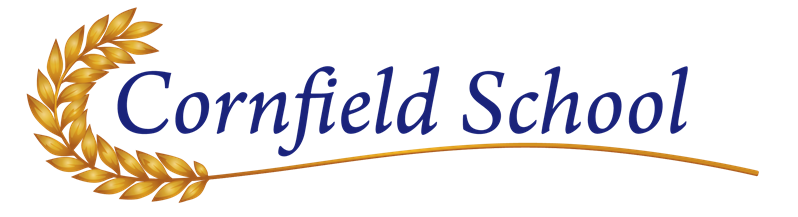 CURRICULUM LEADER/TUTOR – JOB DESCRIPTIONRESPONSIBLE TO:  HeadteacherJOB PURPOSE:To provide curriculum leadership for defined subject/s and ensure they are appropriately and effectively monitored and delivered.To provide effective tutorial leadership and support for designated group/s of students.Accountabilities:Standards of Student Performance –  To be accountable for the teaching of your subject/s to all year groups ensuring delivery meets the academic and social needs of students.Standards of Teaching and Learning  – To be accountable for the planning and delivery of GCSE and other accredited courses under your jurisdiction and monitor/evaluate pupil performance data in relation to your identified subject/s area.Standards of planning and Learning – To be accountable for the production of long, medium and weekly planning together with the production of an annual subject development plan which enables full delivery of the National Curriculum.Leadership – To provide professional leadership for colleagues delivering aspects of your designated subject and to provide subject information, planning and monitoring information to designated curriculum leaders. Leadership – To administer your departmental budget in line with school agreed priorities.Responsibilities:To be responsible for the assessment, recording and reporting of student achievement within your designated subject/s.To ensure that appropriate and challenging work is available for your teaching groups in the event of your absence.To maintain regular and effective positive communication with parent/carers and stakeholdersTo contribute to the development and implementation of the school’s behaviour management systemTo carry out supervisory duties in accordance with the school policyTo supervise the work of Learning Support AssistantsTo undertake the role of form tutor as requestedTo lead assembly in accordance with school policyTo share responsibility for the implementation of the School Improvement PlanTo be responsible for implementing and maintaining appropriate Health and Safety Procedures in workshops, teaching bases and around the school site.To communicate effectively and maintain good professional relationships with colleagues.To take responsibility for continuing professional development of self and other members of the department (where appropriate)To take part in the school’s Performance Management ProgramTo undertake any reasonable task directed by the HeadteacherJob description agreed by:TeacherSigned ……………………………………… 	Date ………………………………HeadteacherSigned ……………………………………… 	Date ……………………………….Reviewed September 2021